Axialer Dachventilator EZD30-6AVerpackungseinheit: 1 StückSortiment: 
Artikelnummer: 0087.0403Hersteller: MAICO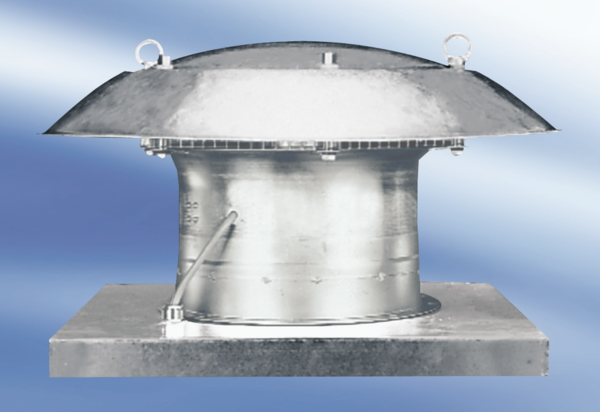 